Об    утверждении    регламента    работы  согласительной комиссии по   согласованиюместоположения границ земельных участковпри  выполнении  комплексных  кадастровых работ на территории Порецкого муниципальногоокруга Чувашской Республики          Руководствуясь статьей 42.10 Федерального закона от 24 июля 2007 года № 221-ФЗ "О кадастровой деятельности", постановлением Кабинета Министров Чувашской Республики от 27 мая 2015 года № 206 "Об утверждении Типового регламента работы согласительной комиссии по вопросу согласования местоположения границ земельных участков при выполнении комплексных кадастровых работ", администрация Порецкого муниципального округа Чувашской Республики п о с т а н о в л я е т:1. Утвердить прилагаемый регламент работы согласительной комиссии по вопросу согласования местоположения границ земельных участков при выполнении комплексных кадастровых работ на территории Порецкого муниципального округа Чувашской Республики.         2. Признать утратившим силу постановление  администрации Порецкого района Чувашской Республики от 17.06.2022 № 136 «Об утверждении регламента работы согласительной комиссии по согласованию местоположения границ земельных участков при выполнении комплексных кадастровых работ на территории Порецкого района».        3. Контроль за исполнением настоящего постановления возложить на заместителя главы по экономике и финансам- начальника финансового отдела администрации Порецкого муниципального округа Галахову Т.И.4. Настоящее постановление вступает в силу со дня его официального опубликования в издании «Вестник Поречья» и подлежит размещению на официальном сайте Порецкого муниципального округа Чувашской Республики в сети «Интернет»..Глава Порецкого муниципального округа                                                               Е.В. ЛебедевПриложение	Утвержден постановлением администрации                         Порецкого муниципального округа от  18.07.2023 №419Регламентработы согласительной комиссии по согласованию местоположения границ земельных участков при выполнении комплексных кадастровых работ на территории Порецкого муниципального округа Чувашской Республики1. Общее положения    1.1. Настоящий регламент, разработан в соответствии с частью 5 статьи 42.10 Федерального закона от 24.07.2007 № 221-ФЗ "О кадастровой деятельности" (далее - Федеральный закон № 221-ФЗ), определяет полномочия и порядок работы согласительной комиссии по согласованию местоположения границ земельных участков при выполнении комплексных кадастровых работ на территории Порецкого муниципального округа Чувашской Республики (далее - согласительная комиссия).   1.2. Целью работы согласительной комиссии является согласование местоположения границ земельных участков при выполнении комплексных кадастровых работ.2. Полномочия согласительной комиссииК полномочиям согласительной комиссии относятся:   2.1. Рассмотрение возражений заинтересованных лиц, указанных в части 3 статьи 39 Федерального закона № 221-ФЗ, относительно местоположения границ земельных участков.   2.2. Подготовка заключения согласительной комиссии о результатах рассмотрения возражений заинтересованных лиц, указанных в части 3 статьи 39 Федерального закона № 221-ФЗ, относительно местоположения границ земельных участков, в том числе о нецелесообразности изменения проекта карты-плана территории в случае необоснованности таких возражений или о необходимости изменения исполнителем комплексных кадастровых работ карты-плана территории в соответствии с такими возражениями.   2.3. Оформление акта согласования местоположения границ при выполнении комплексных кадастровых работ.   2.4. Разъяснение заинтересованным лицам, указанным в части 3 статьи 39 Федерального закона № 221-ФЗ, возможности разрешения земельного спора о местоположении границ земельных участков в судебном порядке.3. Состав согласительной комиссии, полномочия членов согласительной комиссии      3.1. Согласительная комиссия создается на период выполнения комплексных кадастровых работ и прекращает свою деятельность после утверждения заказчиком комплексных кадастровых работ карты-плана территории.      3.2. Состав согласительной комиссии утверждается распоряжением администрации Порецкого муниципального округа Чувашской Республики;   3.3. Замена членов согласительной комиссии осуществляется по распоряжению администрации Порецкого муниципального округа Чувашской Республики.   3.4. Председатель согласительной комиссии:    3.4.1) осуществляет общее руководство деятельностью согласительной комиссии;    3.4.2) председательствует на заседаниях согласительной комиссии;    3.4.3) распределяет обязанности между членами согласительной комиссии;    3.4.4) назначает дату заседания согласительной комиссии;    3.4.5) осуществляет общий контроль за деятельностью согласительной комиссии;    3.4.6) осуществляет иные полномочия, необходимые для организации надлежащей деятельности согласительной комиссии.   3.5. Секретарь согласительной комиссии:    3.5.1) ведет протокол заседания согласительной комиссии, оформляет протокол заседания согласительной комиссии;    3.5.2) готовит материалы к заседанию согласительной комиссии и проекты принимаемых решений;    3.5.3) информирует членов согласительной комиссии о дате, месте и времени проведения заседаний согласительной комиссии и о вопросах, включенных в повестку дня заседания согласительной комиссии, не позднее чем за три рабочих дня до дня проведения заседания;    3.5.4) выполняет иные, связанные с деятельностью согласительной комиссии поручения председателя согласительной комиссии или заместителя председателя согласительной комиссии.   3.6. Члены согласительной комиссии обязаны:    3.6.1) принимать участие в подготовке заседаний согласительной комиссии в соответствии с поручением председателя согласительной комиссии;    3.6.2) принимать участие в заседаниях согласительной комиссии.4. Порядок работы согласительной комиссии   4.1. В целях согласования местоположения границ земельных участков, являющихся объектами комплексных кадастровых работ и расположенных в границах территории выполнения этих работ, согласительная комиссия проводит заседание, на которое в установленном частью 8 статьи 42.10 Федерального закона № 221-ФЗ порядке приглашаются заинтересованные лица, указанные в части 3 статьи 39 Федерального закона № 221-ФЗ, и исполнитель комплексных кадастровых работ.   4.2. Извещение о проведении заседания согласительной комиссии по форме, установленной Приказом Минэкономразвития Российской Федерации от 23.04.2015 № 254, содержащее, в том числе уведомление о завершении подготовки проекта карты-плана территории, опубликовывается, размещается и направляется заказчиком комплексных кадастровых работ способами, установленными статьей 42.7 Федерального закона № 221-ФЗ для опубликования, размещения и направления извещения о начале выполнения комплексных кадастровых работ, не менее чем за пятнадцать рабочих дней до дня проведения первого заседания.   4.3. Проект карты-плана территории, подготовленный исполнителем работ в форме установленной в соответствии с частью 4 статьи 42.4 Федерального закона от 24.07.2007 № 221-ФЗ «О государственном кадастре недвижимости», направляется в согласительную комиссию заказчиком комплексных кадастровых работ в соответствии с частью 9 статьи 42.10 Федерального закона № 221-ФЗ.   4.4. Согласительная комиссия обеспечивает ознакомление заинтересованных лиц с проектом карты-плана территории, в том числе в форме документа на бумажном носителе, в соответствии с регламентом работы согласительной комиссии.   4.5. На заседании согласительной комиссии представляется проект карты-плана территории, разъясняются результаты выполнения комплексных кадастровых работ, порядок согласования местоположения границ земельных участков и регламент работы согласительной комиссии.   4.6. При выполнении комплексных кадастровых работ согласование местоположения границ проводится в отношении земельных участков, местоположение границ которых подлежит обязательному согласованию в соответствии с Федеральным законом № 221-ФЗ.   4.7. Возражения заинтересованных лиц, указанных в части 3 статьи 39 Федерального закона № 221-ФЗ, относительно местоположения границ земельного участка, указанного в пунктах 1 и 2 части 1 статьи 42.1 Федерального закона № 221-ФЗ, могут быть представлены в письменной форме в согласительную комиссию в период со дня опубликования извещения о проведении заседания согласительной комиссии до дня проведения данного заседания, а также в течение тридцати пяти рабочих дней со дня проведения первого заседания согласительной комиссии. Возражения относительно местоположения границ земельного участка должны содержать сведения, указанные в части 15 статьи 42.10 Федерального закона № 221-ФЗ.   4.8. При согласовании местоположения границ или частей границ земельного участка в рамках выполнения комплексных кадастровых работ местоположение таких границ или их частей считается:    4.8.1) согласованным, если возражения относительно местоположения границ или частей границ земельного участка не представлены заинтересованными лицами, указанными в части 3 статьи 39 Федерального закона № 221-ФЗ, а также, если местоположение таких границ или частей границ земельного участка установлено на основании вступившего в законную силу судебного акта, в том числе в связи с рассмотрением земельного спора о местоположении границ земельного участка;    4.8.2) спорным, если возражения относительно местоположения границ или частей границ земельного участка представлены заинтересованными лицами, указанными в части 3 статьи 39 Федерального закона № 221-ФЗ, за исключением случаев, когда земельный спор о местоположении границ земельного участка был разрешен в судебном порядке.   4.9. Акт согласования местоположения границ земельных участков при выполнении комплексных кадастровых работ, форма которого установлена приказом № 387, и заключение согласительной комиссии, указанное в пункте 2 части 6 статьи 42.10 Федерального закона № 221-ФЗ, оформляются согласительной комиссией в форме документов на бумажном носителе, которые хранятся в сформировавшем ее органе местного самоуправления.   4.10. В течение двадцати рабочих дней со дня истечения срока представления возражений, предусмотренных частью 14 статьи 42.10 Федерального закона № 221-ФЗ, согласительная комиссия направляет заказчику комплексных кадастровых работ для утверждения оформленный исполнителем комплексных кадастровых работ проект карты-плана территории в окончательной редакции и необходимые для его утверждения материалы заседания согласительной комиссии.   4.11. По результатам работы согласительной комиссии составляется протокол заседания согласительной комиссии по форме, установленной приказом Минэкономразвития России от 20.04.2015 № 244 "Об утверждении формы и содержания протокола заседания согласительной комиссии по вопросу согласования местоположения границ земельных участков при выполнении комплексных кадастровых работ", а также оформляется заключение согласительной комиссии о результатах рассмотрения возражений относительно местоположения границ земельных участков.   4.12. Заседание согласительной комиссии правомочно, если в нем принимает участие более половины членов согласительной комиссии.   4.13. Согласительная комиссия принимает решения по рассматриваемым вопросам открытым голосованием большинством голосов от числа присутствующих на заседании членов согласительной комиссии. При равенстве голосов решающим является голос председателя комиссии.   4.14. В случае несогласия с принятым на заседании решением члены согласительной комиссии имеют право излагать в письменной форме свое мнение, которое подлежит обязательному приобщению к протоколу заседания согласительной комиссии.   4.15. Секретарь согласительной комиссии оформляет протокол заседания согласительной комиссии и направляет его всем членам согласительной комиссии и заказчику комплексных кадастровых работ.5. Порядок рассмотрения споров о местоположении границ земельных участков5.1. Земельные споры о местоположении границ земельных участков, не урегулированные в результате согласования местоположения границ земельных участков, в отношении которых выполнены комплексные кадастровые работы, после оформления акта согласования местоположения границ при выполнении комплексных кадастровых работ разрешаются в судебном порядке.5.2. Наличие или отсутствие утвержденного заключения согласительной комиссии не препятствует обращению в суд для разрешения земельных споров о местоположении границ земельных участков, расположенных на территории, на которой выполняются комплексные кадастровые работы.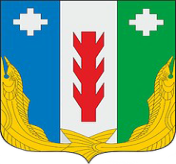 Администрация Порецкого муниципального округа Чувашской РеспубликиПОСТАНОВЛЕНИЕ18.07.2023№ 419с. ПорецкоеЧăваш РеспубликинПăрачкав муниципалитет округӗн администрацийĕЙЫШĂНУ 18.07.2023 № 419Пăрачкав сали